Математика             преподаватель Давыдова Л.Г.( адрес dawidowa. liubov @yandex.ru)Группа  № 4«Повар,кондитер» преподаватель Давыдова Л.Г.( адрес dawidowa. liubov @yandex.ru)ТЕМА:  Экстремумы  функцииОтветить на вопросы:Дать понятие  минимума функции.Дать понятие  максимума функции.Что такое экстремум? По заданным  графикам  найти экстремумы  функции.а)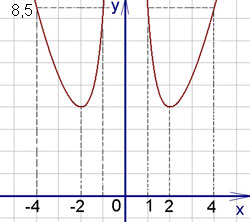 б)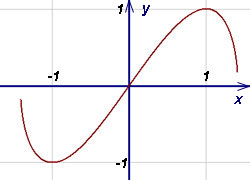 в)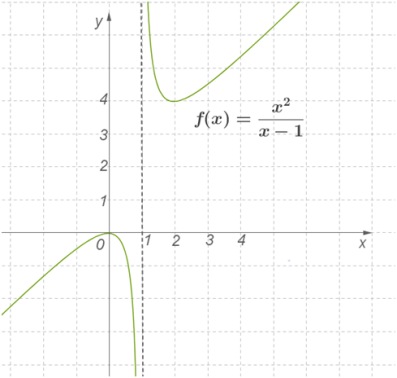 